Patent Cooperation Treaty (PCT)Working GroupNinth SessionGeneva, May 17 to 20, 2016Coordination of Technical Assistance Under the PCTDocument prepared by the International BureauPCT Technical Assistance ActivitiesAt its fifth session in 2012, the Working Group agreed that reports on technical assistance projects relating to the PCT should be included as a regular agenda item for future sessions of the Working Group (see paragraph 20 of document PCT/WG/5/21).The International Bureau submitted to the Working Group, at its sixth, seventh and eighth sessions, a working document containing information on PCT-related technical assistance activities for developing countries that have a direct bearing on the use of the PCT, as well as the work plan covering such activities planned to be carried out in the remainder of the respective year (documents PCT/WG/6/11, PCT/WG/7/14 and PCT/WG/8/16).  These documents further contained information on PCT-related technical assistance activities carried out under the supervision of other WIPO bodies.The present document provides information on PCT technical assistance activities undertaken by the International Bureau in 2015 and thus far in 2016, as well as the work plan covering such activities planned to be carried out in the remainder of 2016, both with regard to technical assistance activities that have a direct bearing on the use of the PCT by developing countries, and with regard to those technical assistance activities related to the PCT that are carried out under the supervision of other WIPO bodies.Technical Assistance Activities That Have a Direct Bearing on the Use of the PCT by Developing CountriesInformation on technical assistance activities which have a direct bearing on the use of the PCT by developing countries is set out in the Annexes to this document;  all technical assistance activities have been included if at least one of the beneficiary countries is among the States eligible for PCT fee reductions in accordance with item 5 of the PCT Schedule of Fees that entered into force on July 1, 2015.  Annex I contains a comprehensive list of all such technical assistance activities undertaken in 2015.  Annex II contains a list of all such activities that have been performed thus far in 2016 and also shows the work plan covering the remainder of 2016.  For further background on the planning and delivery of this technical assistance, see paragraphs 5 to 11 of document PCT/WG/6/11.PCT-Related Technical Assistance Activities Carried Out Under the Supervision of Other WIPO BodiesAs explained in paragraphs 12 and 13 of document PCT/WG/6/11, many technical assistance activities relating to developing the patent systems of developing countries as envisaged by PCT Article 51 that extend beyond activities which have a direct bearing on the use of the PCT by developing countries are carried out under the supervision of other (non-PCT) WIPO bodies, notably the Committee on Development and Intellectual Property (CDIP), the Committee on WIPO Standards (CWS) and the WIPO General Assembly.While a detailed listing of all such activities and projects would go beyond the scope of the present document, the following paragraphs provide some examples of such activities and projects.  Further detail on those projects reported to the Working Group in 2013, 2014 and 2015 can be found in paragraph 13 of document PCT/WG/6/11, paragraph 7 of document PCT/WG/7/14 and paragraph 6 of document PCT/WG/8/16.(a)	Technical assistance activities aimed at developing and strengthening national and regional IP institutions through the provision of modernization services are carried out under Program 15 (“Business Solutions for IP Offices”) under the responsibility of the Global Infrastructure Sector.  These activities provide business systems for Offices and national/regional institutions in developing and least developed countries to enable them to participate effectively in the global IP system (see pages 109 to 112 of the Proposed Program and Budget 2016/17, document A/55/5 Rev.).  Further information is available on the website of WIPO’s technical assistance program for IP Offices at http://www.wipo.int/global_ip/en/activities/technicalassistance/index.html.(b)	Technical assistance activities aimed at facilitating greater access to patent information for IP Offices in developing countries are carried out under Program 14 (“Services for Access to Information and Knowledge”) under the responsibility of the Global Infrastructure Sector (see pages 105 to 108 of the Proposed Program and Budget 2016/17, document A/55/5 Rev.).  This includes providing free-of-charge or low-cost access to commercial patent and scientific and technical information databases through the Access to Research for Development and Innovation (ARDI) and the Access to Specialized Patent Information (ASPI) programs, and developing effective and sustainable Technology and Innovation Support Center (TISC) networks.  Details of recent work in this area is included in paragraph 28 of the Director General’s report on the implementation of the Development Agenda for 2015 (document CDIP/17/2), which will be discussed at the seventeenth session of the Committee on Development and Intellectual Property, to take place from April 11 to 15, 2016.(c)	The PATENTSCOPE database is now available in 10 languages following the addition of Arabic in August 2015.  In total, PATENTSCOPE contains 51 million patent documents including 2.9 million published PCT applications, covering collections from 41 national/regional Offices, the most recent additions being the national collections of Tunisia and the United Kingdom that occurred in 2015.  Full text search has also become possible for the national patent collections of Portugal and the Republic of Korea.  Furthermore, real-time automatic translation of full-length documents from Chinese into English and vice versa was added in September 2015 to WIPO translate, the machine translation tool available within the PATENTSCOPE user interface.  Access to the database is provided via a secure http protocol https to ensure a strong encryption of patent search and translation services, so translation activity remains private and cannot be access by any third party.  The development of PATENTSCOPE is part of the Program 13 (“Global Databases Service”) under the responsibility of the Global Infrastructure Sector.  Priorities for the current biennium are outlined on pages 102 to 104 of the Proposed Program and Budget 2016/17, document A/55/5 Rev.(d)	Technical assistance activities aimed at facilitating the filing of communications in electronic form in developing and least developed countries and countries in transition, reflecting item 4 of the Agreed Statements by the Diplomatic Conference for the Adoption of the PLT, were considered by the WIPO General Assembly at its most recent ordinary session in October 2015 (see document WO/GA/47/15).More general information on technical assistance activities undertaken by WIPO for least developed countries, developing countries and countries in transition can be found on the WIPO Intellectual Property Technical Assistance Database (IP-TAD) at www.wipo.int/tad/en.  Many of the activities in the Technical Assistance Database and the Manual are aimed at assisting countries in developing their patent systems.The Functioning of the PCT in Terms of Organizing Technical Assistance for Developing CountriesAt its eighth session, the International Bureau provided the Working Group with an update on the discussions of the “External Review of WIPO Technical Assistance in the Area of Cooperation for Development” (CDIP/8/INF/1) (the “External Review”) and related documents by the Committee on Development and Intellectual Property (CDIP) (see paragraphs 8 and 9 of document PCT/WG/8/16).The CDIP continued its discussions of the External Review at its sixteenth session, held in Geneva from November 9 to 13, 2015.  In addition, the CDIP considered a Report from the Secretariat titled “Update to the Management Response to the External Review of WIPO Technical Assistance in the Area of Cooperation for Development” (document CDIP/16/6) that had been requested by the CDIP at its fifteenth session in April 2015 to update the Management Response to the External Review presented to the ninth session of the CDIP (document CDIP/9/14).  Full details of these discussions can be found in paragraphs 177 to 238 of the draft Report (document CDIP/16/10 Prov.).  The CDIP decided to continue discussions on this matter at a future session.The International Bureau will report orally to the Working Group on the outcome of discussions of the External Review and related documents and proposals at the seventeenth session of the CDIP, scheduled to take place in Geneva from April 11 to 15, 2016.The Working Group is invited to take note of the contents of the present document.[Annexes follow]Technical Assistance Activities that have a direct bearing on the PCT
(carried out in 2015)This Annex contains a comprehensive list of all technical assistance activities that have a direct bearing on the use of the PCT by developing countries undertaken in 2015, categorized according to the contents of the technical assistance activity undertaken, as follows:General Patent Related Information (denoted “A” in the tables).  Activity involving provision of information on patent protection and the international patent system in general covers events where talks are delivered on aspects of the patent system not exclusively concerning the PCT.  This may include introductory material on the patent system like how to apply for patent, the main legal requirements for an invention to be patentable, the benefits of patent protection, and possible alternatives such as utility models and safeguarding confidential business information as a trade secret.  Other subjects include national patent and regional patent systems, the importance and role of patent information including initiatives to facilitate access to technical information, and more detailed subjects like patent drafting.  In some events, information is included on the strategic protection of inventions and the role of patents in technology transfer delivered together with speakers from other organizations who can offer insight into local issues of concern to recipients.Detailed PCT Related Information (denoted “B” in the tables).  Detailed PCT seminars provide comprehensive coverage of the PCT.  In terms of formal requirements and the processing by the receiving Office, subjects covered include the elements required in an international patent application, the different filing methods available, the fees payable during the application process, making priority claims, correction of defects, rectification of obvious mistakes, recording of changes, and withdrawals.  The role and functions of the International Bureau and of the International Searching and Preliminary Examining Authorities are other key parts of a PCT seminar.  This covers international publication of the application, establishment of the international search report and international preliminary report on patentability, and options such as supplementary international search, amendments under Article 19 and the international preliminary examination procedure under Chapter II.  PCT seminars also discuss entry to the national phase, showing the acts performed by the International Bureau and those required by the applicant, and pointing out specific national requirements like translations and priority documents.  Furthermore, PCT seminars will often include a description of the services available through ePCT, the PATENTSCOPE database and references to further information sources on the WIPO web site.PCT Related Training of Office Officials (denoted “C” in the tables).  Assistance to officials in Offices working under the PCT will cover parts of the PCT relevant to recipient Offices, whether acting in the capacity as a receiving Office, International Searching Authority, International Preliminary Examining Authority or designated/elected Office.  For example, assistance to Offices acting as both a receiving and designated Office will deal with processing applications prior to transmission to the International Bureau and on national phase entry.  This assistance also provides the opportunity for Offices to raise specific issues with the International Bureau.ICT Related Assistance (denoted “D” in the tables).  Activity related to installation and technical assistance on use of ICT infrastructure covers the installation and training of staff on PCT IT tools and services.  This includes the PCT Automated Document Ordering System (PADOS), the PCT Electronic Data Interchange system (PCT-EDI), ePCT, PCT-SAFE for the electronic filing of applications and PCT Receiving Office Administration (PCT-ROAD).  An integral part of this assistance will involve demonstrations of the systems and practical hands-on assistance to enable users to become proficient and derive full benefit from these tools.Assistance to Countries Considering Accession to the PCT (denoted “E” in the tables).  The International Bureau provides special assistance to countries considering accession to the PCT and to new Contracting States.  This includes providing information to countries interested in becoming a member of the PCT and advising them on modifications to national law prior to their accession.  The International Bureau also provides a post-accession training program to a new Contracting State.  This involves the International Bureau visiting the country to raise awareness and explain the PCT and patent system to the legal profession, research institutions and businesses, and to provide assistance to the national Office towards full implementation of the PCT and to begin functioning as a receiving Office.  Another part of the post-accession program is for officials from new Contracting States to receive practical training at WIPO in Geneva.(f)	Assistance to International Authorities (denoted “F” in the tables).  Finally, the International Bureau provides technical assistance to States on operating as an International Search and Preliminary Examining Authority.  This includes visiting an Office considering applying to become an International Authority to explain the procedure and requirements for appointment and to indicate areas where further technical work could be undertaken prior to making a formal application.  Following appointment, technical assistance can be provided to train officials prior to commencing operations.[Annex II follows]Technical Assistance Activities that have a direct bearing on the PCT
(carried out so far in 2016/workplan for the remainder of 2016)This Annex contains a comprehensive list of all technical assistance activities that have a direct bearing on the use of the PCT by developing countries undertaken so far in 2016 and those currently planned for the remainder of 2016, categorized according to the contents of the technical assistance activity undertaken, as further explained in the introductory remarks to Annex I, above.[End of Annex II and of document]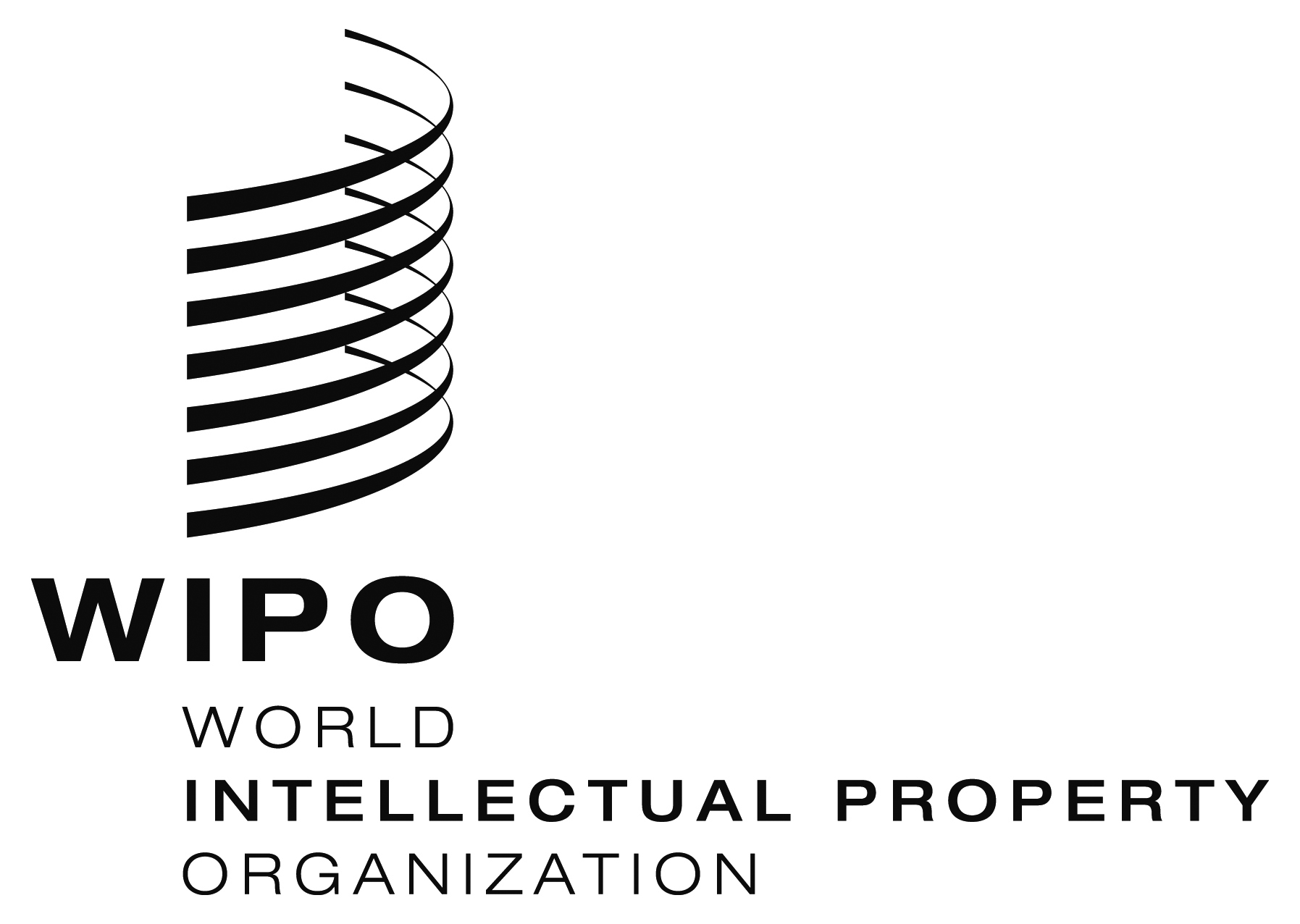 EPCT/WG/9/8    PCT/WG/9/8    PCT/WG/9/8    ORIGINAL: EnglishORIGINAL: EnglishORIGINAL: EnglishDATE: March 4, 2016DATE: March 4, 2016DATE: March 4, 2016DATEFUNDINGEVENT TYPECONTENTEVENT DESCRIPTIONCO-ORGANIZER(S)LOCATIONPARTICIPANTS FROMP.TYPEP.NUMBER2015-2REGPCT Workshop and SeminarBPCT Seminar for Staff of the Directorate General of the Industrial Property Registry (DIGERPI)DIGERPIPanama (PA)Panama (PA)Office + Users452015-2REGPCT ISA/IPEA AdvisoryFAdvisory visit to the Intellectual Property Office of the Philippines on possible ISA/IPEA appointmentIPOPHLPhilippines (PH)Philippines (PH)Office2015-3REGPCT Workshop and SeminarBPCT Seminar, San JoseIPR-CRCosta Rica (CR)Costa Rica (CR)Users562015-3REGPCT ISA/IPEAFDiscussions with the Visegrad Group of Offices (Czech Republic, Hungary, Poland, Slovakia) on the possible ISA/IPEA appointment of the Visegrad Patent InstitutePoland (PL)Czech Republic (CZ)
Hungary (HU)
Poland (PL)
Slovakia (SK)Office2015-3REG+FIT/AUPCT Workshop and SeminarBCDESub-Regional Training Event on the PCT System and ePCTWIPO Singapore OfficeSingapore (SG)Brunei Darussalam (BD)
Indonesia (IN)
Cambodia (KH)
Lao PDR (LP)
Malaysia (MY)
Myanmar (MN)
Philippines (PH)
Thailand (TH)
Viet Nam (VN)
Singapore (SG)Office202015-3REGPCT Workshop and SeminarBCMeeting on the PCT for examiners of the National Institute of Industrial Property (INPI)INPI-BRBrazil (BR)Brazil (BR)Office112015-3REGPCT Workshop and SeminarABWIPO Roving Seminars on Patents and the PCT Treaty -Cape Town, PretoriaCIPCSouth Africa (ZA)South Africa (ZA)Office + Users502015-3REGPCT Workshop and SeminarCDePCT Office and user workshopEstonia (EE)Estonia (EE)Office122015-4REGInternational MeetingABInternational Protection of Inventions, Industrial Design, Utility Model. Patent Cooperation Treaty, Seminar to be held in the framework of Intellectual Property Day 2015, Saint PetersburgRussian Federation (RU)Russian Federation (RU)Users602015-4REGPCT Workshop and SeminarBWIPO Seminar on the PCTMozambique (MZ)Mozambique (MZ)Office + Users352015-4REGInternational MeetingABMeeting on quality certification and best practices for PCT Receiving Offices and International Congress on Industrial Property (OCPI)OCPICuba (CU)Brazil (BR)
Cuba (CU)
Chile (CL)
Colombia (CO)
Dominican Republic (DO)
Mexico (MX)
Peru (PE)
Spain (ES)
USA (US)Office92015-4REGPCT Workshop and SeminarABPCT Workshop for a Member State considering PCT AccessionDjibouti (DJ)Djibouti (DJ)Office + Users502015-5REGPCT Workshop and SeminarBCDePCT Workshop for Office staff and usersTurkey (TR)Turkey (TR)Office + Users782015-5REGPCT Workshop and SeminarABPCT WorkshopZimbabwe (ZW)Zimbabwe (ZW)Users1312015-5REGPCT Workshop and SeminarABPCT Workshop in NovosibirskRussia Federation (RU)Russian Federation (RU)Users602015-5REGPCT Workshop and SeminarABCDePCT Office and ePCT-Filing Workshops with the Companies and Intellectual Property Commission (CIPC) - PretoriaCIPCSouth Africa (ZA)South Africa (ZA)Office + Users252015-5REGPCT Workshop and SeminarBCTraining on Receiving Office Procedures, Mexican Institute of Industrial Property (IMPI)Mexico (MX)Costa Rica (CR)
Cuba (CU)
Dominican Republic (DO)
Guatemala (GT)
Honduras (HN)
Nicaragua (NI)
Panama (PA)
El Salvador (SV)
Spain (ES)Office112015-5REGPCT Workshop and SeminarBCEPCT Workshop for a Member State considering PCT AccessionJordan (JO)Jordan (JO)Office + Users502015-6REGPCT Workshop and SeminarBCDePCT Office and user workshopHungary (HU)Hungary (HU)Office + Users472015-6REGPCT Workshop and SeminarBDPCT Regional Roving Seminars on the PCT and ePCT.  Brazil, Peru and ChileASIPIBrazil (BR)
Chile (CL)
Peru (PE)Brazil (BR)
Chile (CL)
Peru (PE)Office + Users1202015-6REGPCT Workshop and SeminarBSkolkovo StartUp Village, Moscow Russian FederationWIPO Russia OfficeRussian Federation (RU)Russian Federation (RU)Users752015-6REGPCT WorkshopBPCT Advanced Seminars in Beijing, Shenzhen and ChengduSIPOChina (CN)China (CN)Office + Users1602015-6REGOtherABCentral America- Sub-Regional Meeting of Experts on Patents of Central American Countries and the Dominican Republic, PanamaEPO, OEPMPanama (PA)Costa Rica (CR)
Guatemala (GT)
Honduras (HN)
Nicaragua (NI)
Panama (PA)
Dominican Republic (DO)
Mexico (MX)162015-6REGPCT Workshop and SeminarBCDePCT Office Portal and ePCT-Filing workshopsDIPThailand (TH)Thailand (TH)Office302015-6REGPCT Workshop and SeminarBCPCT Roving Seminars, Tyumen and Khanty-MansiyskRussian Federation (RU)Russian Federation (RU)Office + Users672015-7REGPCT Workshop and SeminarBWIPO Seminar on the Patent Cooperation Treaty(PCT), Lilongwe, MalawiMalawi (MW)Malawi (MW)Office302015-7FIT-ES 50%OtherBCPCT Regional Seminar for LAC countriesIEPIEcuador (EC)Brazil (BR)
Colombia (CO)
Costa Rica (CR)
Cuba (CU)
Dominican Republic (DO)
Ecuador (EC) 
El Salvador (SV)
Guatemala (GT)
Honduras (HN)
Mexico (MX) 
Nicaragua (NI)
Panama (PA)
Peru (PE)
Spain (ES)Office372015-9REGPCT Workshop and SeminarBCPCT Regional Roving Seminars on the PCT and ePCT.ASIPIMexico (MX)
Colombia (CO)
Cuba (CU)Mexico (MX)
Colombia (CO)
Cuba (CU)Users1492015-9REGPCT Workshop and SeminarBCDEAPO Regional training for Office staffRussian Federation (RU)Armenia (AM)
Azerbaijan (AZ)
Belarus (BY)
Kazakhstan (KZ)
Kyrgyzstan (KG)
Russian Federation (RU)
Tajikistan (TJ)Office152015-10REGPCT Workshop and SeminarBCDSkolkovo Patent School, Moscow, Russian FederationWIPO Russia OfficeRussian Federation (RU)Russian Federation (RU)Office + Users3002015-10REGPCT ISA/IPEA SupportCFPCT WorkshopPIPRAChile (CL)Chile (CL)Office3242015-10REGPCT Workshop and SeminarBCDESub-Regional Workshop on the PCT System and the use of IT within the PCT System, TokyoWIPO Japan OfficeJapan (JP)Brunei Darussalam (BD)
Indonesia (IN)
Cambodia
Lao PDR (LP)
Malaysia (MY)
Myanmar (MN)
Philippines (PH)
Thailand (TH)
Viet Nam (VN)
Singapore (SG)Office202015-11REGPCT Workshop and SeminarBCRegional PCT Workshop for all Arab countriesEgypt (EG)Algeria (DZ)
Bahrain (BH)
Comoros (KM)
Djibouti (DJ)
Egypt (EG)
Iraq (IQ)
Jordan (JO)
Kuwait (KW)
Libya (LY)
Mauritania (MR)
Morocco (MA)
Oman (OM)
Palestine (PS)
Qatar (QA)
Saudi Arabia (SA)
Somalia (SO)
Sudan (SD)
Syria (SY)
Tunisia (TN)
United Arab Emirates (AE)
Yemen (YE)Office502015-11REGPCT Workshop and SeminarBDePCT workshop at ASIPI Congress, CartagenaASIPIColombia (CO)Colombia (CO)Users252015-11REGPCT Workshop and SeminarBCNational Awareness-Raising Seminar on the PCTKuwait (KW)Kuwait (KW)Office502015-11REGPCT Workshop and SeminarBCNational Seminar on the PCTNCIPBelarus (BY)Belarus (BY)Users802015-11REGPCT ISA/IPEA SupportBCFePCT Workshop for Stakeholders, November 12
PCT National Seminar for Staff of IPOPHL (Recent developments + Session on overall ISA/IPEA procedures and processes)Philippines (PH)Philippines (PH)Office + Users1562015-11REGPCT Workshop and SeminarBCSub-Regional Seminar on the PCTKazakhstan (KZ)Kazakhstan (KZ)
Kyrgyzstan (KG)
Uzbekistan (UZ)
Tajikistan (TJ)Office + Users502015-11REGPCT Workshop and SeminarBCPCT Workshop and  SeminarONAPIDominican Republic (DO)Dominican Republic (DO)Office + Users382015-11REGPCT ICT CooperationBCDePCT and e-Filling Workshop and  Seminar (Industrial Property Office of the Slovak Republic (IPOS)IPOSSlovakia (SK)Slovakia (SK)Office252015-11REGPCT Workshop and SeminarEAssistance to countries considering accession to the PCTCabo Verde (CV)Cabo Verde (CV)Office1082015-11REGInternational MeetingBCPeru – International Congress on Patents and Invention;  Budapest Treaty Seminar, PCT Workshop and related activitiesINDECOPIPeru (PE)Peru (PE)Office2562015-12REGPCT ISA/IPEA AdvisoryFAdvisory visit to the Turkish Patent Institute (TPI) on possible ISA/IPEA appointmentTurkey (TR)Turkey (TR)Office2015-12REGPCT Workshop and SeminarBCTraining on Receiving Offices ProceduresChile (CL)Chile (CL)Office9DATEFUNDINGEVENT TYPECONTENTEVENT DESCRIPTIONCO-ORGANIZER(S)LOCATIONPARTICIPANTS FROMP.TYPEP. NUMBER2016-1REGPCT Workshop and SeminarBCBasic PCT SeminarMalawi (MW)Malawi  (MW)Office + University /RI382016-1REGPCT Workshop and SeminarBCPCT WorkshopARIPOAngola (AO)Angola (AO)Office + Users602016-1REGPCT Workshop and SeminarBPCT Seminar for universitiesDominican 
Republic (DO)Dominican 
Republic (DO)Office + Users382016-1REGPCT Workshop and SeminarBCEPCT Workshop for a recently acceded Member State with PCT Filing potentialIran (Islamic Republic of)  (IR)Iran (Islamic Republic of) (IR)Office + Users3202016-2REGPCT Workshop and SeminarBCEAdvisory Mission on preparation for accession to the PCTCambodia (KH)Cambodia (KH)Office2016-2REGOtherBCDePCT and eSearchCopy Workshop for the National Institute for the Defense of Competition and Intellectual Property Protection (INDECOPI)INDECOPIPeru (PE)Peru (PE)Office112016-3REGPCT Workshop and SeminarBCFTraining workshop for examinersCIPCSouth Africa (ZA)South Africa (ZA)Office2016-3REGPCT Workshop and SeminarBCSub-Regional Meeting of experts on Patents of Central American Countries and the Dominican Republic, San Salvador, El SalvadorIMPI/OEPM/El Salvador (SV)El Salvador (SV)2016-3REGPCT Workshop and SeminarBCPCT SeminarGuatemala (GT)Guatemala (GT)Office2016-3REGPCT Workshop and SeminarBCPresentation on the PCT in the Academy on Transfer and Commercialization for the Americas, La Paz, BCS, MexicoOAS, PIPRAMexico (MX)Mexico (MX)2016-4REGPCT Workshop and SeminarBCPCT Roving WorkshopMozambique (MZ)Mozambique (MZ)Office + Users2016-4REGPCT Workshop and SeminarBCPCT National WorkshopMalaysia (MY)Malaysia (MY)Office2016-4REGPCT Workshop and SeminarBDSub-Regional Workshop on the PCT, Dushanbe, TajikistanTajikistan (TJ)Tajikistan (TJ)Office + Users2016-5REGPCT Workshop and SeminarBCPCT National SeminarOCPICuba (CU)Cuba (CU)Office + Users2016-8REGPCT Workshop and SeminarBCPCT WorkshopBrazil (BR)Brazil (BR)Office + Users2016-8REGPCT Workshop and SeminarBCPCT SeminarCosta Rica (CR)Costa Rica (CR)Office + Users2016-8REGPCT Workshop and SeminarBCPCT Workshop and Roving SeminarsRussian Federation (RU)Russian Federation (RU)Office + Users2016-8REGPCT Workshop and SeminarBCPCT WorkshopRwanda (RW)Rwanda (RW)Office + Users2016-8REGPCT Workshop and SeminarBCPCT SeminarNicaragua (NI)Nicaragua (NI)Office + Users2016-8REGPCT Workshop and SeminarBCDSub-Regional Training Event on the PCT system -IP Office Staff from ASEAN CountriesTBDCambodia (KH)
Indonesia (ID)
Brunei Darussalam (BD)
Philippines (PH)
Myanmar (MN)Office + Users2016-9REGPCT Workshop and SeminarBDSkolkovo Patent SchoolSkolkovo IP CenterRussian Federation (RU)Russian Federation (RU)Users2016-9REGPCT Workshop and SeminarBCPCT SeminarBarbados (BB)Barbados (BB)Office + Users2016-9REGPCT Workshop and SeminarBCPCT Study Visit at WIPOBhutan (BT)Bhutan (BT)Office2016-9REGPCT Workshop and SeminarBCPCT WorkshopSeychelles (SC)Seychelles (SC)Office + Users2016-9REGPCT Workshop and SeminarBCPCT WorkshopSaudi Arabia (SA)Saudi Arabia (SA)Office + Users2016-9REGPCT Workshop and SeminarBCPCT Regional Seminar for LAC countries (all PCT member States in the region)Cuba (CU)Cuba (CU)Office + Users2016-9REGPCT Workshop and SeminarBCSub-Regional PCT Workshop for selected Arab countriesDjibouti (DJ)Djibouti (DJ)Office + Users2016-10REGPCT Workshop and SeminarCEAdvisory Mission on Preparation for Accession to the PCTMyanmar (MN)Myanmar (MN)2016-10REGPCT ISA/IPEA SupportBCFPCT Workshop (Substantive examination training by an ISA/IPEA at IPOPHL)Philippines (PH)Philippines (PH)Office2016-10REGPCT Workshop and SeminarBCPCT Sub-Regional WorkshopLesotho (LS)Botswana (BW)
Lesotho (LS)
Swaziland (SZ)Office + Users2016-10REGPCT Workshop and SeminarBCEAdvisory Mission on Preparation for Accession to the PCTCambodia (KH)Cambodia (KH)Office2016-10REGPCT Workshop and SeminarBCParticipation in the Academy on Technology Transfer and Commercialization for the AmericasMexico (MX)Mexico (MX)Office + Users2016-10REGPCT Workshop and SeminarBCDPCT Workshop (organized by EAPO) for Office staffEAPORussian Federation (RU)Armenia (AM)
Azerbaijan (AZ)
Belarus (BY)
Kazakhstan (KZ)
Kyrgyzstan (KG)
Russian Federation (RU)
Tajikistan (TJ)
Turkmenistan (TM)Office2016-10REGPCT Workshop and SeminarBCEAssistance to countries considering accession to the PCTVanuatu (VU)Vanuatu (VU)Office + Users2016-11REGPCT Workshop and SeminarBCTraining workshop of the PCTAntigua and Barbuda (AG)Antigua and Barbuda (AG)Office2016-11REGPCT Workshop and SeminarBCEAssistance to countries considering accession to the PCTDemocratic Republic of the Congo (CD)Democratic Republic of the Congo (CD)Office + Users2016-11REGPCT Workshop and SeminarBCPCT WorkshopMorocco (MA)Morocco (MA)Office + Users2016-12REGPCT Workshop and SeminarBDASIPI Sub-Regional Seminars on PCT and ePCTASIPITBDTBDUsers2016-12REGPCT Workshop and SeminarBCSub-Regional Seminar on the PCTTajikistan (TJ):Kazakhstan (KZ)
Kyrgyzstan (KG)
Tajikistan (TJ)
Turkmenistan (TM)
Uzbekistan (UZ)Office + Users2016-12REGPCT Workshop and SeminarBCPCT WorkshopMadagascar (MG)Madagascar (MG)Office + Users2016-12REGPCT Workshop and SeminarBCPCT WorkshopLao DPR (LA)Lao DPR (LA)Office + Users2016-12REGPCT Workshop and SeminarBCPCT WorkshopBurkina Faso (BF)Burkina Faso (BF)Office + Users2016-12REGPCT Workshop and SeminarBCStudy visit to WIPO – PCT WorkshopSwitzerland (CH)Gambia (GH) 
South Africa (ZA)
Zambia (ZM)
Zimbabwe (ZW)Office2016-12REGPCT Workshop and SeminarBCPCT WorkshopAlgeria (DZ)Algeria (DZ)Office + Users2016-12REGPCT Workshop and SeminarBCPCT WorkshopOman (OM)Oman (OM)Office + Users2016-12REGPCT Workshop and SeminarBCPCT Workshop and Training (depending on PCT accession)Djibouti (DJ)Djibouti (DJ)Office + Users2016-12REGPCT Workshop and SeminarBCPCT Workshop and Training (depending on PCT accession)Jordan (JO)Jordan (JO)Office + Users2016-12REGPCT Workshop and SeminarBCEPCT Workshop and Training (depending on PCT accession)Paraguay (PY)Paraguay (PY)Office2016-12REGPCT Workshop and SeminarBCEPCT Workshop and Training (depending on PCT accession)Uruguay (UY)Uruguay (UY)Office2016-12REGPCT Workshop and SeminarBCFTraining Workshop in an IP Office on ISA/IPEA mattersChile (CL)Chile (CL)Office + Users2016-12REGPCT Workshop and SeminarBCRegional/Sub-Regional Seminar on the PCTSlovenia (SI):Slovenia (SI)
Croatia (HR)
Bosnia and Herzegovina (BA)
Montenegro (ME)
The former Yugoslav
Republic of Macedonia(MK)
Serbia (RS)Office + Users2016-12REGPCT Workshop and SeminarBCVisegrad Patent Institute Study visit to the Nordic Patent Institute focused on ISA/IPEA proceduresNordic Patent InstituteTBDCzech Republic (CZ)
Hungary (HU)
Poland (PL)
Slovakia (SK)Office